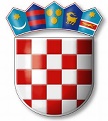 REPUBLIKA HRVATSKAVARAŽDINSKA  ŽUPANIJAGOSPODARSKA ŠKOLA VARAŽDINKLASA: 007-04/22-01/2URBROJ: 2186-148-02-22-5Varaždin, 13.6.2022.DNEVNI RED:Usvajanje zapisnika s prošle sjednice Školskog odboraIzmjene i dopune Plana nabaveImenovanje povjerenstva za kvalitetu i samovrednovanjeDonošenje Pravilnika o postupku prijavljivanja nepravilnosti Davanje suglasnosti ravnateljici za zasnivanje radnih odnosa po objavljenim natječajimaDavanje suglasnosti ravnateljici  za sporazumni raskid ugovora o raduPrihvaćanje izvješća o prestanku radnog odnosa  s radnicima kojima istječu ugovori o radu zbog odlaska u mirovinuIzvješće o stanju sigurnosti, provođenju preventivnih programa te mjerama poduzetim u cilju zaštite prava učenika za školsku godinu 2021./2022.Troškovi za obrazovanje stranih državljana izvan zemalja EU za školsku godinu 2022./2023.RaznoPredloženi dnevni red jednoglasno je prihvaćen bez primjedaba i dopuna.   Ad 1ODLUKAŠkolski odbor jednoglasno donosi Odluku o usvajanju zapisnika s prošle sjednice Školskog odbora održane 17. ožujka 2022. godine.Ad 2	ODLUKA Školski odbor jednoglasno prihvaća Izmjene i dopune Plana nabaveAd 3ODLUKAŠkolski odbor jednoglasno donosi odluku o imenovanju Povjerenstva za kvalitetu.Ad 4ODLUKAŠkolski odbor jednoglasno donosi Pravilnik o postupku unutarnjeg prijavljivanja nepravilnosti i imenovanju povjerljive osobe i zamjenika povjerljive osobeAd 5ODLUKAŠkolski odbor jednoglasno donosi Odluku o davanju suglasnosti ravnateljici za zasnivanje radnog odnosa po objavljenom natječaju za radno mjesto pomoćnik u nastavi učeniku s teškoćama u razvoju na određeno nepuno radno vrijeme od 30 sati tjedno s Hrvojem Hercigonjom.Ad 6ODLUKAŠkolski odbor jednoglasno prihvaća izvješće i daje suglasnost za sporazumni prestanak radnog odnosa s Ivanom Zagrajski, nastavnicom ekonomske skupine predmeta.Ad 7ODLUKAŠkolski odbor jednoglasno prihvaća Izvješće o prestanku radnog odnosa s djelatnicima koji odlaze u mirovinu.Ad 8ODLUKAŠkolski odbor jednoglasno prihvaća Izvješće o stanju sigurnosti, provođenju preventivnih programa te mjerama poduzetim u cilju zaštite prava učenika za školsku godinu 2021./2022.Ad 9ODLUKAŠkolski odbor jednoglasno prihvaća Izvješće o troškovima za obrazovanje stranih državljana izvan zemalja EU za školsku godinu 2022./2023.ZAPISNIČAR                                                PREDSJEDNIK ŠKOLSKOG ODBORAKristina Đurman                                                        Tomislav Purgarić